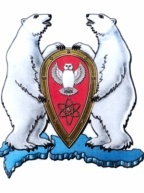 АДМИНИСТРАЦИЯ МУНИЦИПАЛЬНОГО ОБРАЗОВАНИЯ  ГОРОДСКОЙ ОКРУГ «НОВАЯ ЗЕМЛЯ»РАСПОРЯЖЕНИЕ«28» мая  2021 г. № 79г. Архангельск-55О проведении праздничных мероприятийпосвященных Дню защиты детей	В соответствии со Стратегией социально-экономического развития МО ГО «Новая Земля» на 2021-2023г.г.,утвержденной решением Совета депутатов МО ГО «Новая Земля» от 24.11.2020 № 163,ведомственной целевой программой МО ГО «Новая Земля» «Дети Новой Земли» на 2021 год, утвержденной распоряжением администрации МО ГО «Новая Земля» от 29.12.2020 № 199и в связи с проведением праздничного мероприятия посвященного Дню защиты детей,р а с п о р я ж а ю с ь:1. Принять участие в организации и проведении детского праздничного мероприятия для детей проживающих на территории МО ГО «Новая Земля».2. Праздничное мероприятие будет организовано 1 июня 2021года на детской площадке МБДОУ Детский сад «Умка».3. В связи с проведением детского праздничного мероприятия посвященного Дню защиты детей выделить подарки для детей, принявших участие в конкурсах, викторинах, спортивных состязаниях:- пазл водораскраска «Пестрая поляна» - 5 шт.;- пазл водораскраска «Лесные животные» - 4шт.;           - набор для изготовления фигурок из фетра «Забавный котенок» - 1 шт.;           - набор для изготовления фигурок из фетра «Умный совенок» - 1 шт.;- набор «Укрась косметичку» 14х9см – 1шт.;- набор для творчества «Ваятель боевой самолет» - 2шт.;- набор для творчества «Дерево счастья» цветущая магнолия -2шт.;- Баскетбол мини – 2 шт.;-OZOOOO набор школьно-письменных принадлежностей Hatber«Пушистик» 42 предмета - 1 шт.4.Настоящее распоряжение разместить на официальном сайте МО ГО «Новая Земля».5. Контроль за исполнением настоящего распоряжения возложить на ведущего специалиста отдела организационной, кадровой и социальной работы..Марач Л.Г.И.о.главы муниципального образования   			А.А. Перфилов